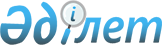 О внесении изменений в приказ Министра финансов Республики Казахстан от 4 декабря 2014 года № 540 "Об утверждении Правил исполнения бюджета и его кассового обслуживания"Приказ Первого заместителя Премьер-Министра Республики Казахстан – Министра финансов Республики Казахстан от 22 ноября 2019 года № 1283. Зарегистрирован в Министерстве юстиции Республики Казахстан 29 ноября 2019 года № 19659
      В соответствии с пунктом 8 статьи 82 Бюджетного кодекса Республики Казахстан от 4 декабря 2008 года ПРИКАЗЫВАЮ:
      1. Внести в приказ Министра финансов Республики Казахстан от 4 декабря 2014 года № 540 "Об утверждении Правил исполнения бюджета и его кассового обслуживания" (зарегистрирован в Реестре государственной регистрации нормативных правовых актов под № 9934) следующие изменения:
      в Правилах исполнения бюджета и его кассового обслуживания, утвержденных указанным приказом:
      пункт 183 изложить в следующей редакции:
      "183. Допускается оплата государственными учреждениями за оказанные услуги (коммунальные услуги, услуги вывоза мусора, услуги связи, услуги телерадиовещания) в первом квартале текущего финансового года по договору, заключенному на текущий финансовый год по документам к оплате, выставленным за декабрь истекшего финансового года.
      Допускается оплата государственными учреждениями за оказанные транспортные услуги и сопровождение информационных систем в первом квартале текущего финансового года по договору, заключенному на текущий финансовый год по документам к оплате, выставленным за декабрь истекшего финансового года.";
      части седьмую и восьмую пункта 378-21  изложить в следующей редакции:
      "Перечисление генеральным подрядчиком авансовой (предварительной) оплаты в размере не более 30 процентов от суммы заключенного договора субподрядчикам на счета государственных закупок и субподрядчикам − конечным получателям денег (производителям товаров, работ, услуг) на счета, открытые в банке второго уровня осуществляется на основании платежного поручения.
      Перечисление субподрядчиками со счетов государственных закупок авансовой (предварительной) оплаты в размере не более 30 процентов от суммы заключенного договора конечным получателям денег (производителям товаров, работ, услуг) осуществляется на основании платежного поручения.";
      пункт 378-24 изложить в следующей редакции:
      "378-24. На деньги, находящиеся на счетах ГЗ, не допускается выставление инкассового распоряжения иначе как по судебному акту по делу, связанному с условиями договора, заключенного между государственным учреждением и генеральным подрядчиком при казначейском сопровождении.".   
      2. Департаменту бюджетного законодательства Министерства финансов Республики Казахстан (Ерназарова З. А.) в установленном законодательством порядке обеспечить:
      1) государственную регистрацию настоящего приказа в Министерстве юстиции Республики Казахстан;
      2) размещение настоящего приказа на интернет-ресурсе Министерства финансов Республики Казахстан;
      3) в течение десяти рабочих дней после государственной регистрации настоящего приказа в Министерстве юстиции Республики Казахстан представление в Департамент юридической службы Министерства финансов Республики Казахстан сведений об исполнении мероприятий, предусмотренных подпунктами 1) и 2) настоящего пункта.
      3. Настоящий приказ вводится в действие со дня государственной регистрации и подлежит официальному опубликованию.
      "СОГЛАСОВАН"
Министерство национальной экономики
Республики Казахстан
					© 2012. РГП на ПХВ «Институт законодательства и правовой информации Республики Казахстан» Министерства юстиции Республики Казахстан
				
      Первый Заместитель
Премьер-Министра
Республики Казахстан-
Министр финансов 

А. Смаилов
